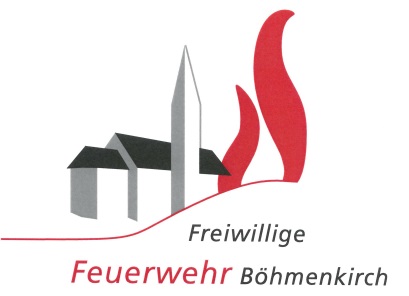 Hiermit beantrage ich die Aufnahme in die Jugendfeuerwehr der Freiwilligen Feuerwehr.Gemeinde Böhmenkirch	Kommandant Freihalter	Hauptstraße 10089558 Böhmenkirch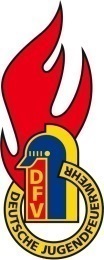 Aufnahmeantragin die Jugendfeuerwehr Persönliche AngabenPersönliche AngabenPersönliche AngabenName, Vorname Geburtsdatum   männlich              weiblichAnschrift (Straße, Hausnummer, PLZ, Ort)Anschrift (Straße, Hausnummer, PLZ, Ort)Anschrift (Straße, Hausnummer, PLZ, Ort)Telefon (mit Vorwahl) mobil E-Mail-AdresseErziehungsberechtigteErziehungsberechtigteErziehungsberechtigteName, VornameName, VornameName, VornameAnschrift (Straße, Haus-Nr., PLZ, Ort)Anschrift (Straße, Haus-Nr., PLZ, Ort)Anschrift (Straße, Haus-Nr., PLZ, Ort)Telefon (mit Vorwahl) mobil E-Mail-AdresseName, VornameName, VornameName, VornameAnschrift (Straße, Haus-Nr., PLZ, Ort)Anschrift (Straße, Haus-Nr., PLZ, Ort)Anschrift (Straße, Haus-Nr., PLZ, Ort)Telefon (mit Vorwahl) mobil E-Mail-AdresseSchul- oder BerufsverhältnisSchul- oder BerufsverhältnisSchul- oder BerufsverhältnisName der Schule / des ArbeitgebersName der Schule / des ArbeitgebersName der Schule / des ArbeitgebersBerufsausbildung / Voraussichtliches BerufszielBerufsausbildung / Voraussichtliches BerufszielBerufsausbildung / Voraussichtliches BerufszielVereine / OrganisationenVereine / OrganisationenVereine / OrganisationenIch bin aktives Mitglied in folgenden Vereinen / Organisationen:Ich bin aktives Mitglied in folgenden Vereinen / Organisationen:Ich bin aktives Mitglied in folgenden Vereinen / Organisationen:Gesundheit und körperliche EinschränkungenIch bin 	 Schwimmer	 NichtschwimmerIch bin bei folgender Krankenversicherung versichertFolgende Krankheiten, Behinderungen, Beschwerden und Allergien (auch Arzneimittelunverträglichkeiten) sind bekanntGesundheit und körperliche EinschränkungenIch bin 	 Schwimmer	 NichtschwimmerIch bin bei folgender Krankenversicherung versichertFolgende Krankheiten, Behinderungen, Beschwerden und Allergien (auch Arzneimittelunverträglichkeiten) sind bekanntGesundheit und körperliche EinschränkungenIch bin 	 Schwimmer	 NichtschwimmerIch bin bei folgender Krankenversicherung versichertFolgende Krankheiten, Behinderungen, Beschwerden und Allergien (auch Arzneimittelunverträglichkeiten) sind bekanntBildrechte und Datenschutz     (bei Zustimmung bitte ankreuzen) 	Mit der Anmeldung erklären ich und meine gesetzlichen Vertreter uns grundsätzlich damit einverstanden, dass Veranstaltungen der Jugendfeuerwehr dokumentiert werden und die angefertigten Fotos, Filme oder sonstiges Material im Rahmen der gemeinnützigen Aufgabenstellung der Jugendfeuerwehr auf verantwortungsvolle Art und Weise veröffentlicht und verwertet werden. Ein Vergütungsanspruch entsteht dadurch nicht. Diese Einwilligung kann jederzeit schriftlich widerrufen werden. 	Ich bin damit einverstanden, dass die hier angegebenen persönlichen Daten zu Verwaltungszwecken durch die Freiwillige Feuerwehr Böhmenkirch in eine Datenbank aufgenommen und gespeichert werden dürfen. 	Der/die Antragsteller/in erklärt, dass das Einverständnis zu den beiden vorstehenden Punkten auch über das 18. Lebensjahr hinaus mit dem Erwerb der Vollmitgliedschaft in der Freiwilligen Feuerwehr weiter gilt.Erklärung / Verpflichtung  von Antragsteller/in und ErziehungsberechtigtenIch verpflichte mich,An den Veranstaltungen der Jugendfeuerwehr regelmäßig, pünktlich und in vollständiger Dienstkleidung teilzunehmen. Als Ausnahme gelten Urlaub, Krankheit, Schulbesuch, berufliche Verpflichtungen oder dringende persönliche Angelegenheiten. Der/die Jugendfeuerwehrwart(in) ist in den o. g. Fällen zu informieren.Die bei der Jugendfeuerwehr erhaltene Dienstkleidung sowie Geräte und Fahrzeuge pfleglich zu behandeln, ausschließlich aus dienstlichen Gründen zu benutzen und bei mutwilliger Beschädigung zu ersetzen. Hierfür sind die Erziehungsberechtigten haftbar.Durch kameradschaftliches Verhalten zu einem guten Zusammenhalt in der Jugendfeuerwehr beizutragen.Den jeweils kürzesten Weg von der Wohnung zur Feuer- und Rettungswache bzw. umgekehrt zu benutzen, da ansonsten kein Versicherungsschutz seitens der Gemeindeunfallversicherung besteht.Für den Fall, dass die Freiwillige Feuerwehr Böhmenkirch aus organisatorischen personellen oder sonstigen Gründen den Heimweg nicht organisieren kann, diesen in Absprache mit dem/der Erziehungsberechtigten selbst zu organisieren.Bei allen Veranstaltungen der Jugendfeuerwehr oder der Freiwilligen Feuerwehr, während meiner Mitgliedschaft in der Jugendfeuerwehr, die Regelungen des Jugendschutzgesetzes einzuhalten.Mir ist bekannt, dass ich bei Missachtung der einzelnen Punkte dieser Verpflichtung aus der Jugendfeuerwehr ausgeschlossen werden kann.Ich habe von der Erklärung/Verpflichtung Kenntnis genommen.Ort, Datum 	Unterschrift der Antragstellerin / des AntragstellersUnterschrift des/der 1. Erziehungsberechtigen	Unterschrift des/der 2. Erziehungsberechtigen	Bildrechte und Datenschutz     (bei Zustimmung bitte ankreuzen) 	Mit der Anmeldung erklären ich und meine gesetzlichen Vertreter uns grundsätzlich damit einverstanden, dass Veranstaltungen der Jugendfeuerwehr dokumentiert werden und die angefertigten Fotos, Filme oder sonstiges Material im Rahmen der gemeinnützigen Aufgabenstellung der Jugendfeuerwehr auf verantwortungsvolle Art und Weise veröffentlicht und verwertet werden. Ein Vergütungsanspruch entsteht dadurch nicht. Diese Einwilligung kann jederzeit schriftlich widerrufen werden. 	Ich bin damit einverstanden, dass die hier angegebenen persönlichen Daten zu Verwaltungszwecken durch die Freiwillige Feuerwehr Böhmenkirch in eine Datenbank aufgenommen und gespeichert werden dürfen. 	Der/die Antragsteller/in erklärt, dass das Einverständnis zu den beiden vorstehenden Punkten auch über das 18. Lebensjahr hinaus mit dem Erwerb der Vollmitgliedschaft in der Freiwilligen Feuerwehr weiter gilt.Erklärung / Verpflichtung  von Antragsteller/in und ErziehungsberechtigtenIch verpflichte mich,An den Veranstaltungen der Jugendfeuerwehr regelmäßig, pünktlich und in vollständiger Dienstkleidung teilzunehmen. Als Ausnahme gelten Urlaub, Krankheit, Schulbesuch, berufliche Verpflichtungen oder dringende persönliche Angelegenheiten. Der/die Jugendfeuerwehrwart(in) ist in den o. g. Fällen zu informieren.Die bei der Jugendfeuerwehr erhaltene Dienstkleidung sowie Geräte und Fahrzeuge pfleglich zu behandeln, ausschließlich aus dienstlichen Gründen zu benutzen und bei mutwilliger Beschädigung zu ersetzen. Hierfür sind die Erziehungsberechtigten haftbar.Durch kameradschaftliches Verhalten zu einem guten Zusammenhalt in der Jugendfeuerwehr beizutragen.Den jeweils kürzesten Weg von der Wohnung zur Feuer- und Rettungswache bzw. umgekehrt zu benutzen, da ansonsten kein Versicherungsschutz seitens der Gemeindeunfallversicherung besteht.Für den Fall, dass die Freiwillige Feuerwehr Böhmenkirch aus organisatorischen personellen oder sonstigen Gründen den Heimweg nicht organisieren kann, diesen in Absprache mit dem/der Erziehungsberechtigten selbst zu organisieren.Bei allen Veranstaltungen der Jugendfeuerwehr oder der Freiwilligen Feuerwehr, während meiner Mitgliedschaft in der Jugendfeuerwehr, die Regelungen des Jugendschutzgesetzes einzuhalten.Mir ist bekannt, dass ich bei Missachtung der einzelnen Punkte dieser Verpflichtung aus der Jugendfeuerwehr ausgeschlossen werden kann.Ich habe von der Erklärung/Verpflichtung Kenntnis genommen.Ort, Datum 	Unterschrift der Antragstellerin / des AntragstellersUnterschrift des/der 1. Erziehungsberechtigen	Unterschrift des/der 2. Erziehungsberechtigen	Bildrechte und Datenschutz     (bei Zustimmung bitte ankreuzen) 	Mit der Anmeldung erklären ich und meine gesetzlichen Vertreter uns grundsätzlich damit einverstanden, dass Veranstaltungen der Jugendfeuerwehr dokumentiert werden und die angefertigten Fotos, Filme oder sonstiges Material im Rahmen der gemeinnützigen Aufgabenstellung der Jugendfeuerwehr auf verantwortungsvolle Art und Weise veröffentlicht und verwertet werden. Ein Vergütungsanspruch entsteht dadurch nicht. Diese Einwilligung kann jederzeit schriftlich widerrufen werden. 	Ich bin damit einverstanden, dass die hier angegebenen persönlichen Daten zu Verwaltungszwecken durch die Freiwillige Feuerwehr Böhmenkirch in eine Datenbank aufgenommen und gespeichert werden dürfen. 	Der/die Antragsteller/in erklärt, dass das Einverständnis zu den beiden vorstehenden Punkten auch über das 18. Lebensjahr hinaus mit dem Erwerb der Vollmitgliedschaft in der Freiwilligen Feuerwehr weiter gilt.Erklärung / Verpflichtung  von Antragsteller/in und ErziehungsberechtigtenIch verpflichte mich,An den Veranstaltungen der Jugendfeuerwehr regelmäßig, pünktlich und in vollständiger Dienstkleidung teilzunehmen. Als Ausnahme gelten Urlaub, Krankheit, Schulbesuch, berufliche Verpflichtungen oder dringende persönliche Angelegenheiten. Der/die Jugendfeuerwehrwart(in) ist in den o. g. Fällen zu informieren.Die bei der Jugendfeuerwehr erhaltene Dienstkleidung sowie Geräte und Fahrzeuge pfleglich zu behandeln, ausschließlich aus dienstlichen Gründen zu benutzen und bei mutwilliger Beschädigung zu ersetzen. Hierfür sind die Erziehungsberechtigten haftbar.Durch kameradschaftliches Verhalten zu einem guten Zusammenhalt in der Jugendfeuerwehr beizutragen.Den jeweils kürzesten Weg von der Wohnung zur Feuer- und Rettungswache bzw. umgekehrt zu benutzen, da ansonsten kein Versicherungsschutz seitens der Gemeindeunfallversicherung besteht.Für den Fall, dass die Freiwillige Feuerwehr Böhmenkirch aus organisatorischen personellen oder sonstigen Gründen den Heimweg nicht organisieren kann, diesen in Absprache mit dem/der Erziehungsberechtigten selbst zu organisieren.Bei allen Veranstaltungen der Jugendfeuerwehr oder der Freiwilligen Feuerwehr, während meiner Mitgliedschaft in der Jugendfeuerwehr, die Regelungen des Jugendschutzgesetzes einzuhalten.Mir ist bekannt, dass ich bei Missachtung der einzelnen Punkte dieser Verpflichtung aus der Jugendfeuerwehr ausgeschlossen werden kann.Ich habe von der Erklärung/Verpflichtung Kenntnis genommen.Ort, Datum 	Unterschrift der Antragstellerin / des AntragstellersUnterschrift des/der 1. Erziehungsberechtigen	Unterschrift des/der 2. Erziehungsberechtigen	EntscheidungDie Überprüfung hat ergeben, dass keine folgendeAnhaltspunkte vorliegen, dass der/die Antragsteller(in) für die Aufnahme in die Jugendfeuerwehr ungeeignet ist:Der/Die Antragsteller(in) wird in die Jugendfeuerwehr aufgenommen. nicht aufgenommen.Mitteilung über die Aufnahme und Verpflichtung ist heute ergangen.WVOrt, Datum     			Unterschrift KommandantEntscheidungDie Überprüfung hat ergeben, dass keine folgendeAnhaltspunkte vorliegen, dass der/die Antragsteller(in) für die Aufnahme in die Jugendfeuerwehr ungeeignet ist:Der/Die Antragsteller(in) wird in die Jugendfeuerwehr aufgenommen. nicht aufgenommen.Mitteilung über die Aufnahme und Verpflichtung ist heute ergangen.WVOrt, Datum     			Unterschrift KommandantEntscheidungDie Überprüfung hat ergeben, dass keine folgendeAnhaltspunkte vorliegen, dass der/die Antragsteller(in) für die Aufnahme in die Jugendfeuerwehr ungeeignet ist:Der/Die Antragsteller(in) wird in die Jugendfeuerwehr aufgenommen. nicht aufgenommen.Mitteilung über die Aufnahme und Verpflichtung ist heute ergangen.WVOrt, Datum     			Unterschrift KommandantNiederschrift über die Aufnahme  Herr       FrauWurde heute durch Handschlag auf die Erfüllung seiner/ihrer Pflichten verpflichtet.  Ein Abdruck der Satzung der Freiwilligen Feuerwehr wurde ihm/ihr ausgehändigt.Unterschrift des/der Aufgenommenen  Mitgliedskartei angelegt.	 Personalblatt angelegt.Zu den AktenOrt, Datum     			Unterschrift KommandantNiederschrift über die Aufnahme  Herr       FrauWurde heute durch Handschlag auf die Erfüllung seiner/ihrer Pflichten verpflichtet.  Ein Abdruck der Satzung der Freiwilligen Feuerwehr wurde ihm/ihr ausgehändigt.Unterschrift des/der Aufgenommenen  Mitgliedskartei angelegt.	 Personalblatt angelegt.Zu den AktenOrt, Datum     			Unterschrift KommandantNiederschrift über die Aufnahme  Herr       FrauWurde heute durch Handschlag auf die Erfüllung seiner/ihrer Pflichten verpflichtet.  Ein Abdruck der Satzung der Freiwilligen Feuerwehr wurde ihm/ihr ausgehändigt.Unterschrift des/der Aufgenommenen  Mitgliedskartei angelegt.	 Personalblatt angelegt.Zu den AktenOrt, Datum     			Unterschrift Kommandant